LOG BOOKModel Kebijakan Welfarestate Sebagai Sebuah Strategi Pengentasan Kemiskinan di Kabupaten dan Kota Sumatera BaratPadang, 10 November 2018Ketua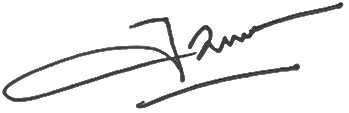 Dr. Azwar M.SiNIDN : 00261267001NOTAHAPAN%KEGIATANTANGGALHASIL/KETERANGAN1Persiapan awal tim100Pembahasan proposal (penentuan topik dan rencana lokasi penelitian)20-01-2018Diskusi antara ketua peneliti dan anggota peneliti mengenai topik yang akan diteliti. Hal tersebut juga dilengkapi dengan pengumpulan literatur penunjang penelitian yang akan digunakan.Literatur yang dikumpulkan meliputi buku-buku relevan, jurnal, serta tulisan-tulisan di internet.Topik yang dipilih adalah tentang perspektif welfare state pada masyarakat di kabupaten Pasaman Barat dan Kota Padang. Peneliti berasumsi bahwa masyarakat miskin merupakan primary problems dari waktu ke waktu yang erat korelasinya dengan kebijakan yang diambil oleh pemerintah.  2Pembuatan proposal kegiatan100Penyelesaian proposal21-01-2018Setelah judul penelitan ditentukan kemudian peneliti utama dan anggota peneliti mulai membuat proposal penelitian, bab 1, bab 2 dan bab 3.Permasalahan yang dipilih adalah Penerapan Model Kebijakan Sosial Untuk Masyarakat Miskin di Kabupaten Pasaman Barat dan Kota Padang. Realitas sosial yang menunjukkan ketidakmampuan memenuhi standar minimal kebutuhan hidup menjadi hal yang sangat krusial untuk ditemukan solusinya.3Penyelesaian Proposal, belanja(Print, ATK, fotokopi dan jilid proposal penelitian)100Perlengkapan untuk penyusunan proposal untuk persiapan pengumpulan data22-01-2018Tahap pelaporan proposal, print, fotokopi dan jilid proposal.Kertas A4, tinta printer untuk printer, eksternal harddisk, pulsa untuk komunikasi, pembelian kuitansi, memory card dan  voice recorder.ATK  dan segala kelengkapannya tersebut berguna untuk menunjang penyusunan proposal dan pengumpulan data penelitian yang dilakukan oleh tim peneliti. 4Belanja perjalanan100Perjalanan peneliti untuk mengurus perizinan dan pengumpulan data14-05-2018Selama mengurus izin dan mengumpulkan data, peneliti menyewa mobil untuk mengunjungi Kesbangpol Kabupaten Pasaman Barat. Kantor Kesbangpol dikunjungi untuk memperoleh surat izin melakukan penelitian di Kabupaten Pasaman Barat. Kabupaten tersebut dipilih sesuai dengan fokus penelitian yaitu jumlah penduduk miskin yang tergolong tinggi di Sumatera Barat15-05-2018Hari ke dua dilanjutkan dengan mengunjungi Kantor Bappeda dan Dinas Pendidikan untuk memasukkan surat izin sebagai tindak lanjut dari pengurusan perizinan dari Kesbangpol. Surat izin dari kantor Bappeda dan Dinas Pendidikan diterima oleh peneliti.16-05-2018Pada hari ketiga, peneliti mengurus surat izin ke Kantor Dinas Kesehatan dan Kantor Dinas Sosial. Dan surat izin dari kantor tsb diterima oleh peneliti.17-05-2018Pada hari keempat, melakukan pengumpulan data sekunder dan wawancara di Bappeda dan Dinas Pendidikan18-05-2018Pada hari kelima melakukan pengumpulan data sekunder dan wawancara di Dinas Sosial dan Dinas Kesehatan19-05-2018Pada hari keenam melakukan wawancara dengan camat dan masyarakat miskin penerima program5Belanja perjalanan100Perjalanan peneliti untuk mengurus perizinan dan pengumpulan data11-05-2018Selama mengurus izin dan mengumpulkan data, peneliti menyewa mobil untuk mengunjungi Kesbangpol Kota Padang. Kantor Kesbangpol dikunjungi untuk memperoleh surat izin melakukan penelitian di Kota Padang. Kota tersebut dipilih sesuai dengan fokus penelitian yaitu jumlah penduduk miskin yang semakin meningkat dibandingkan tahun sebelumnya.17-07-2018Mengunjungi Kantor Bappeda dan Dinas Sosial, Dinas Kesehatan, Dinas Pendidikan untuk memasukkan surat izin sebagai tindak lanjut dari pengurusan perizinan dari Kesbangpol. 18-07-2018Izin penelitian diterima dari Kantor Bappeda dan Dinas Sosial dan dilanjutkan dengan pengumpulan data sekunder dan primer19-07-2018Izin penelitian diterima dari Dinas Kesehatan dan Dinas Pendidikan dan dilanjutkan dengan pengumpulan data sekunder dan primer20-07-2018Mengurus surat izin ke Kantor Camat Kuranji dan Camat Koto Tangah. Dan surat izin dari kantor tsb diterima oleh peneliti pada hari yang sama kemudian dilanjutkan pengumpulan data sekunder dan primer22-07-2018Peneliti mengunjungi dua Kecamatan yaitu Kecamatan Kuranji dan Kecamatan Koto Tangah. Peneliti menyerahkan surat izin penelitian sekaligus untuk bersosialisasi serta meminta data-data kependudukan yang diperlukan untuk penelitian.6Belanja perjalanan100Perjalanan peneliti untuk mengurus perizinan dan pengumpulan data23-07-2018Peneliti mengunjungi kantor Kelurahan Kalumbuk dan Sungai Sapih untuk menyerahkan surat izin yang diperoleh dari kantor Kecamatan Kuranji.Peneliti juga meminta data-data kependudukan yang diperlukan pada kantor ini yang berguna untuk data penelitian.24-07-2018Peneliti mengunjungi kantor Kelurahan Belimbing  dan Kelurahan Pasir Nan Tigo untuk menyerahkan surat izin yang diperoleh dari kantor Kecamatan. Peneliti juga meminta data-data kependudukan yang diperlukan pada kantor ini yang berguna untuk data penelitian.8Belanja perjalanan100Perjalanan peneliti untuk mengumpulkan data25-08-2018Peneliti mengunjungi wilayah Kelurahan Pasir Nan Tigo dan Kelurahan Belimbing untuk mengumpulkan data dari informan-informan yang telah dipilih dengan kriteria yang tertera di atas. 9Belanja barang habis pakai guna penunjang penelitian100Penyusunan laporan kemajuan penelitian20-10-2017Setelah data penelitian terkumpul, peneliti dan anggota peneliti mulai menyusun laporan penelitian sementara. Untuk penyusunan laporan sementara tersebut, dibutuhkan tambahan pembelian kertas, pulsa hp, pulsa internet, tinta printer dan segala kebutuhan ATK untuk menyusun laporan tersebut.10Belanja(Print, fotokopi dan jilid hasil penelitian) 100Penyusunan laporan kemajuan penelitian01-11-2017Setelah laporan sementara penelitian diselesaikan, peneliti dan anggota peneliti memperbanyak laporan tersebut (fotokopi, print) dan kemudian dijilid 